PORTARIA Nº 010/2021 - GAB/PREFEITO.Dispõe sobre a NOMEAÇÃO do SECRETÁRIO MUNICIPAL da Secretaria Municipal Infraestrutura do Município de São Francisco do Brejão/MA.O PREFEITO MUNICIPAL DE SÃO FRANCISCO DO BREJÃO, Estado do Maranhão, no uso de suas atribuições legais que lhe são conferidas pelo disposto no inciso II art. 37 da Constituição Federal, e inciso II do art. 19 da Constituição Estadual e do Art. 82, inc. VI, da Lei Orgânica do Município,RESOLVE:Art. 1º. Nomear ALDAÍRES ALVES GALVÃO, brasileiro, casado, autônomo, inscrito no Cadastro de Pessoas Físicas – CPF nº 402.232.133-49, inscrito no RG nº 159192720007 GEJUSPC/MA, para exercer o cargo em comissão de SECRETÁRIO MUNICIPAL DE INFRAESTRUTURA, do Município de São Francisco do Brejão – MA, conforme artigo 1º da Lei nº 155/2010.Art. 2º.  Esta portaria entrará em vigor na data de sua assinatura, revogando-se as disposições em contrário.Publique-se, registre-se e cumpra-se.GABINETE DO PREFEITO DE SÃO FRANCISCO DO BREJÃO, ESTADO DO MARANHÃO, AOS QUATRO DIAS DO MÊS DE JANEIRO DE 2021.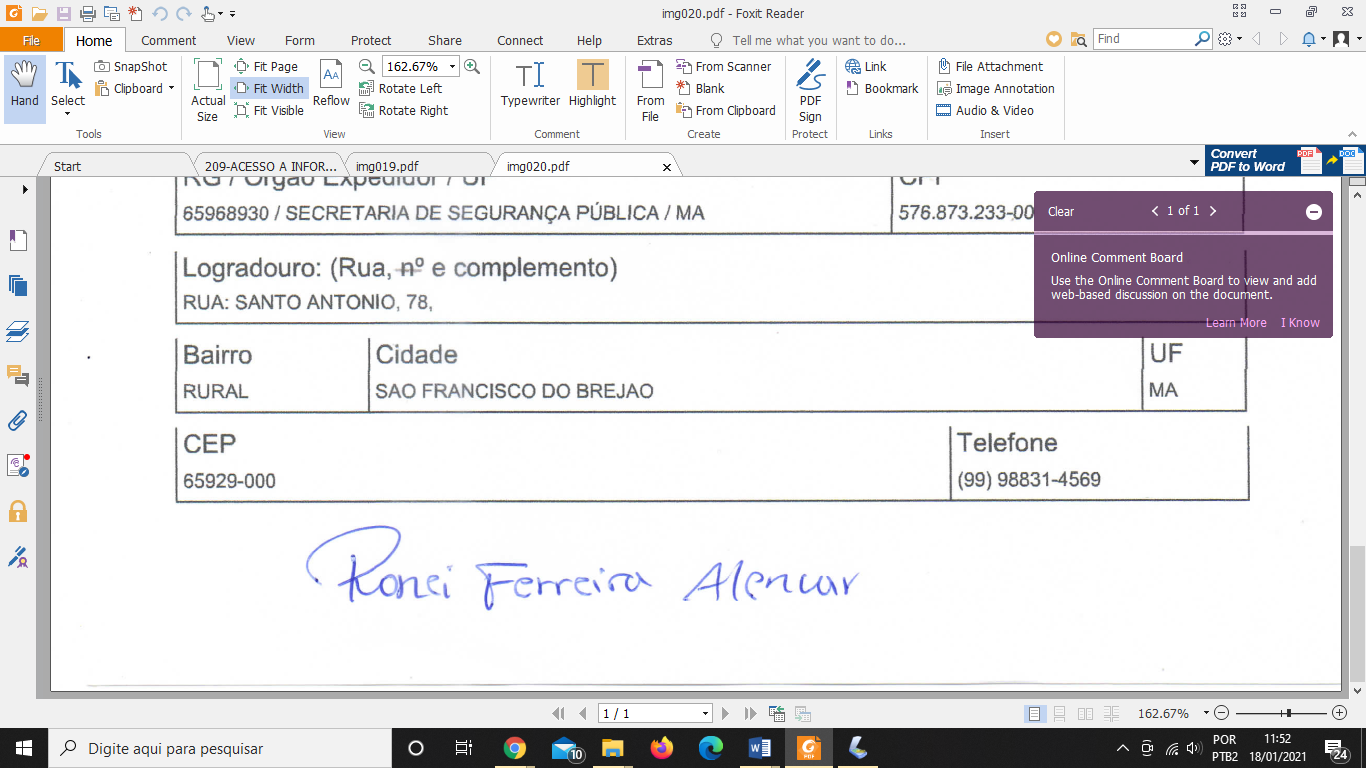 RONEI FERREIRA ALENCARPrefeito Municipal